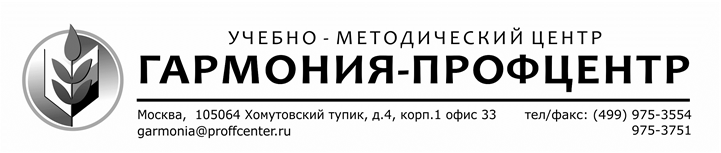 Уважаемые коллеги!ПРИГЛАШАЕМ ОТДОХНУТЬ!Город-курорт Евпатория расположен на берегу мелководного Каламитского залива. По сравнению с другими курортами Крыма, климат Евпатории самый сухой и необычайно полезный. Сочетание степного и морского климата, более 200 солнечных дней в году, мелкая прибрежная зона, песчаные пляжи создают исключительно благоприятные условия для лечения и оздоровления взрослых и родителей с детьми.Санаторий «Орленок», г. Евпатория.Размещение: 1-комнатные 2-местные отдельные номера с удобствами /удобствами на 2 комнаты. Удобства: санузел (душ, туалет, умывальник), холодильник.Питание: 4-ех  разовое (завтрак, обед, полдник, ужин), при необходимости предусмотрено диетическое питание.Купание: до моря 50 метров, пляж собственный, благоустроенный. На пляже установлены теневые навесы, предлагается широкий выбор водных и пляжных развлечений.Основные показания для лечения: заболевания опорно-двигательного аппарата, заболевания нервной системы, органов дыхания, хронические гинекологические заболевания, аллергические заболевания кожи.График отдыха и стоимость путевок Документы: российский паспорт, свидетельство о рождении ребенка, санаторно-курортная карта, справки о прививках и эпидокружении.Заявки принимаются!.Правила поселения отдыхающих в санаторий "Орленок".Санаторий принимает родителей с детьми с 2-х летнего возраста; При оформлении необходимо иметь: паспорт (свидетельство о рождении ребенка); Для детей до 16-ти лет - обязательно (!) справку о прививках и санэпидокружении.Да здравствует ЛЕТО 2016!№п/пДаты заездаСтоимость взрослой путевкиСтоимость детской путевки (ребенок до 15 лет)02.06.16-15.06.1623 520,0021 840,0017.06.16-30.06.1623 520,0021 840,0002.07.16-15.07.1628 560,0026 880,0017.07.16-30.07.1628 560,0026 880,0001.08.16-14.08.1628 560,0026 880,0016.08.16-29.08.1628 560,0026 880,0031.08.16-13.09.1623 520,0021 840,0015.09.16-28.09.1623 520,0021 840,00